Plastficka: Förteckning över huvudmans tillgångar och skulder, års- och sluträkning, redogörelse för utfört arbete samt ev körjournal, kassablad för inkomster och utgifter.-Ingående saldoSaldobesked/årsbesked bankkonton för samtliga konton, kontantredovisning för 1 januari eller när ärendet påbörjats.Flik1InkomsterBeskattad inkomstLön2InkomsterBeskattad inkomstAktivitets-/sjukersättning3InkomsterBeskattad inkomstPension från pensionsmyndighet, övriga pensioner4InkomsterBeskattad inkomstSkatteåterbäring/kvarskatt5InkomsterBeskattad inkomstKontoutdrag för transaktionskonto och privatamedelskonto6InkomsterBeskattad inkomstPreliminär skatt på inkomst, skatt på ränta, utdelningar, kvarskatt och fyllnadsinbetald skatt7InkomsterBeskattad inkomstSaldobesked/årsbesked bankkonton för samtliga konton, kontant- redovisning samt ränta för sista december eller upphörandedagen8InkomsterBidragBostadstillägg/bostadsbidrag9InkomsterBidragHandikappsersättning/habiliteringsersättning (HAB)10InkomsterBostadInkomst av fastighet/arrende11InkomsterBostadFörsäljning av fastighet, bostadsrätt12InkomsterBostadFörsäljning av likvider, lösöre m.m.13InkomsterAktier/fonderSålda fondandelar, aktier. Utbetald utdelning aktier/fonder14InkomsterÖvriga inkomsterÖvriga inkomster, t ex barn-/studiebidrag, arv/gåva15UtgifterBostadHyra16UtgifterBostadHemtjänst/Omsorgsavgift17UtgifterBostadEl, fastighetsavgifter18UtgifterBostadHemförsäkring19UtgifterPersonligtÖvriga försäkringar (sjuk-, djurförsäkringar mfl)20UtgifterPersonligtPersonliga levnadskostnader (mat, hygien, kläder, m.m.)21UtgifterPersonligtLäkemedel, läkarvård, tandvård22UtgifterPersonligtInredning (möbler, textilier m.m.)23UtgifterPersonligtTelefon/TV-avgift/Internet/Tidningar24UtgifterPersonligtResor, färdtjänst25UtgifterBank, lån, sparandeAmortering av lån26UtgifterBank, lån, sparandeLåneränta och avgifter27UtgifterBank, lån, sparandeSparande i fonder och aktier28UtgifterKontanterKontanter till boende och huvudman29UtgifterArvodeArvode till god man och kostnadsersättning. Inbetald skatt och sociala avgifter30UtgifterÖvriga utgifterÖvrigt, avbetalning på skulder m.m.31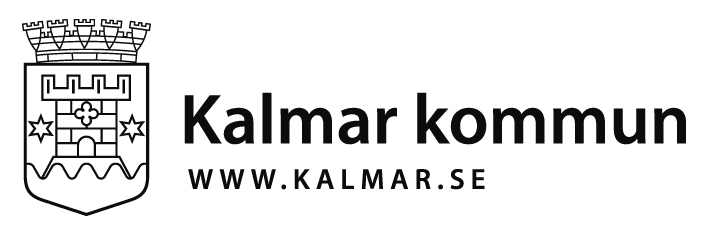 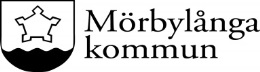 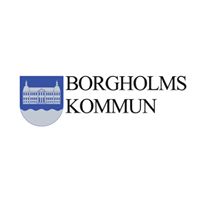 